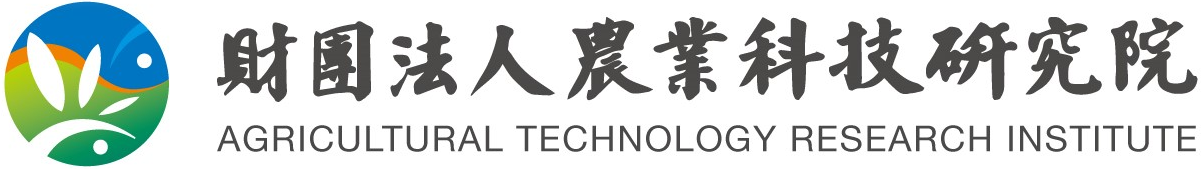 ～下列資料請詳實以正楷填寫（均為必填），為資料建檔及聯絡用，謝謝～姓　　名：　　　　　　　郵遞區號：　　　　　　聯絡地址：　　　　　　　　　　　　　　　　　　　　　　　　　　　　　聯絡電話：　　　　　　　　　　　行動電話：　　　　　　　　　　　電子郵件：　　　　　　　　　　　　　　　　　　　　　●請檢查以下資料都確實備齊方可寄出（以掛號郵寄），否則無法完成報名手續。□報名表正本  □身分證正反面影本  □大學(專)院校畢業證書影本□獸醫師證書影本  □ 1吋半身照片1張  □個人資料提供同意書正本備註：本梯次教學方式為現場實體授課，後續將視疫情狀況隨時調整，若改由視訊遠距教學時，該時段之課程則不提供獸醫師繼續教育積分。●本人                 （請簽名）同意於訓練期間自行負擔交通及住宿費用。112年度第一次屠宰衛生檢查獸醫師及助理資格取得訓練班報名表--【獸醫師用】以掛號郵寄：35053苗栗縣竹南鎮科東二路52號  （電話：037-585711）財團法人農業科技研究院 動物所 黃文貞小姐 收